CAMARA MUNICIPAL DE SANTA BRANCASECRETARIA DE FINANÇAS - CNPJ.01.958.948/0001-17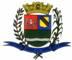 PCA AJUDANTE BRAGA 108 CENTRO SANTA BRANCAData: 09/05/2017 13:43:21Balancete da Despesa do período de 01/04/2017 até 30/04/2017 Sistema CECAM (Página: 1 / 2)CAMARA MUNICIPAL DE SANTA BRANCASECRETARIA DE FINANÇAS - CNPJ.01.958.948/0001-17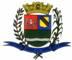 PCA AJUDANTE BRAGA 108 CENTRO SANTA BRANCAData: 09/05/2017 13:43:21Balancete da Despesa do período de 01/04/2017 até 30/04/2017 Sistema CECAM (Página: 2 / 2)SANTA BRANCA, 30 de Abril de 20172.1 - CAMARA MUNICIPAL DE SANTA BRANCADotaçãoEmpenhadoEmpenhadoLiquidadoPagoFUNCIONAL PROGRAMÁTICAFichaD.R.InicialAlteraçãoAutorizadoSaldo AtualDisponívelReservadoAnteriorNo PeríodoAtualA PagarAnteriorNo PeríodoAtualAnteriorNo PeríodoAtualProcessado01 - PODER LEGISLATIVO1.614.000,001.614.000,001.051.896,931.051.896,93451.475,05110.628,02562.103,07136.614,97320.335,12123.974,50444.309,62304.113,80121.374,30425.488,1018.821,521 - CAMARA MUNICIPAL1.614.000,001.614.000,001.051.896,931.051.896,93451.475,05110.628,02562.103,07136.614,97320.335,12123.974,50444.309,62304.113,80121.374,30425.488,1018.821,521 - Legislativa1.614.000,001.614.000,001.051.896,931.051.896,93451.475,05110.628,02562.103,07136.614,97320.335,12123.974,50444.309,62304.113,80121.374,30425.488,1018.821,5231 - Ação Legislativa1.614.000,001.614.000,001.051.896,931.051.896,93451.475,05110.628,02562.103,07136.614,97320.335,12123.974,50444.309,62304.113,80121.374,30425.488,1018.821,521 - MANUTENÇÃO DA CAMAR1.614.000,001.614.000,001.051.896,931.051.896,93451.475,05110.628,02562.103,07136.614,97320.335,12123.974,50444.309,62304.113,80121.374,30425.488,1018.821,522001 - MANUTENÇÃO DA C1.614.000,001.614.000,001.051.896,931.051.896,93451.475,05110.628,02562.103,07136.614,97320.335,12123.974,50444.309,62304.113,80121.374,30425.488,1018.821,523.1.90.11.00 - VENCIMENTO101900.000,00900.000,00631.677,01631.677,01186.856,9681.466,03268.322,99186.856,9681.466,03268.322,99186.856,9681.466,03268.322,993.1.90.11.01 - VENCIMENT71.545,5026.150,7897.696,2871.545,5026.150,7897.696,2871.545,5026.150,7897.696,283.1.90.11.37 - GRATIFIC33.367,0812.091,7345.458,8133.367,0812.091,7345.458,8133.367,0812.091,7345.458,813.1.90.11.42 - FÉRIAS IND17.202,6617.202,6617.202,6617.202,6617.202,6617.202,663.1.90.11.43 - 13º SALÁRIO6.732,176.732,176.732,176.732,176.732,176.732,173.1.90.11.44 - FÉRIAS -2.932,692.932,692.932,692.932,692.932,692.932,693.1.90.11.45 - FÉRIAS -2.199,522.199,522.199,522.199,522.199,522.199,523.1.90.11.46 - FÉRIAS -2.660,862.660,862.660,862.660,862.660,862.660,863.1.90.11.60 - REMUNER70.080,0023.360,0093.440,0070.080,0023.360,0093.440,0070.080,0023.360,0093.440,003.1.90.13.00 - OBRIGAÇÕE201229.800,00229.800,00172.376,95172.376,9543.288,3014.134,7557.423,0514.134,7543.288,3014.134,7557.423,0529.026,3214.261,9843.288,3014.134,753.1.90.13.01 - FGTS4.102,271.249,715.351,981.249,714.102,271.249,715.351,982.829,091.273,184.102,271.249,713.1.90.13.02 - CONTRIBUI39.186,0312.885,0452.071,0712.885,0439.186,0312.885,0452.071,0726.197,2312.988,8039.186,0312.885,043.3.90.30.00 - MATERIAL30199.200,0099.200,0089.129,9289.129,927.447,842.622,2410.070,081.161,796.402,623.635,4610.038,086.218,942.689,358.908,291.129,793.3.90.30.01 - COMBUSTÍ1.797,521.797,52752,301.045,221.797,52568,621.228,901.797,523.3.90.30.07 - GÊNEROS1.324,84524,161.849,00415,501.324,84492,161.817,001.324,84108,661.433,50383,503.3.90.30.16 - MATERIAL77,3077,3077,3077,3077,3077,303.3.90.30.17 - MATERIA1.115,00885,002.000,00105,001.115,00885,002.000,001.115,00780,001.895,00105,003.3.90.30.21 - MATERIAL192,68387,29579,97192,68387,29579,97192,68387,29579,973.3.90.30.22 - MATERIAL1.748,98641,292.390,27641,291.748,98641,292.390,271.748,981.748,98641,293.3.90.30.24 - MATERIAL189,50189,50189,50189,50189,50189,503.3.90.30.26 - MATERIAL597,60107,20704,80597,60107,20704,80597,60107,20704,803.3.90.30.39 - MATERIA481,72481,72481,72481,72481,72481,723.3.90.36.00 - OUTROS SE4015.000,005.000,003.408,353.408,35991,65600,001.591,65991,65600,001.591,65991,65600,001.591,653.3.90.36.99 - OUTROS S991,65600,001.591,65991,65600,001.591,65991,65600,001.591,653.3.90.39.00 - OUTROS SE501300.000,00-20.000,00280.000,0061.987,8561.987,85209.107,158.905,00218.012,15118.418,4379.012,4421.238,26100.250,7077.236,7822.356,9499.593,72656,983.3.90.39.01 - ASSINATU8.994,908.994,90467,468.527,4444,188.571,628.483,2644,188.527,4444,183.3.90.39.05 - SERVIÇOS64.937,9264.937,9228.893,9628.332,977.710,9936.043,9628.332,977.710,9936.043,963.3.90.39.16 - MANUTEN900,00900,00900,00900,00900,00900,003.3.90.39.17 - MANUTE757,301.938,002.695,30757,301.938,002.695,30757,301.938,002.695,303.3.90.39.19 - MANUTEN280,00280,00280,00280,00150,00130,00280,003.3.90.39.20 - MANUTE950,00950,00950,00950,00950,00950,003.3.90.39.43 - SERVIÇOS7.920,007.920,005.490,881.763,28665,842.429,121.763,28665,842.429,123.3.90.39.57 - SERVIÇO1.020,001.020,00340,00510,00170,00680,00510,00170,00680,003.3.90.39.58 - SERVIÇO9.520,00100,009.620,006.336,122.594,87689,013.283,882.488,59795,293.283,883.3.90.39.59 - SERVIÇOS540,00900,001.440,00540,00900,001.440,00540,00900,001.440,003.3.90.39.63 - SERVIÇOS903,00903,00903,00903,00903,00903,003.3.90.39.66 - SERVIÇOS178,95178,95178,95178,95178,95178,953.3.90.39.69 - SEGUROS4.196,594.196,594.196,594.196,594.196,594.196,593.3.90.39.77 - VIGILÂNC1.980,005.967,007.947,005.967,001.980,001.980,001.980,001.980,003.3.90.39.78 - LIMPEZA69.047,3069.047,3046.430,0916.813,455.803,7622.617,2116.813,455.803,7622.617,213.3.90.39.81 - SERVIÇOS1.200,001.200,001.057,2095,2047,60142,8095,2047,60142,803.3.90.39.90 - SERVIÇOS11.184,1511.184,157.366,863.817,29507,044.324,333.225,09592,203.817,29507,043.3.90.39.95 - MANUTE5.400,005.400,003.600,001.800,001.800,001.800,001.800,003.3.90.39.97 - DESPESA423,04423,04317,28105,76105,76211,52105,76105,76105,763.3.90.39.99 - OUTROS S18.774,0018.774,0012.151,584.916,341.706,086.622,424.916,341.706,086.622,424.4.90.52.00 - EQUIPAME60180.000,0020.000,00100.000,0093.316,8593.316,853.783,152.900,006.683,152.900,003.783,152.900,006.683,153.783,153.783,152.900,004.4.90.52.06 - APARELH2.446,152.446,152.446,152.446,152.446,152.446,154.4.90.52.24 - EQUIPAM523,00523,00523,00523,00523,00523,004.4.90.52.34 - MÁQUINAS414,00414,00414,00414,00414,00414,00DotaçãoDotaçãoEmpenhadoEmpenhadoLiquidadoPagoFUNCIONAL PROGRAMÁTICAFichaD.R.InicialAlteraçãoAutorizadoSaldo AtualDisponívelReservadoAnteriorNo PeríodoAtualA PagarAnteriorNo PeríodoAtualAnteriorNo PeríodoAtualProcessado4.4.90.52.35 - EQUIPAM400,002.900,003.300,002.900,00400,002.900,003.300,00400,00400,002.900,00TOTAL ORÇAMENTÁRIO1.614.000,001.614.000,001.051.896,931.051.896,93451.475,05110.628,02562.103,07136.614,97320.335,12123.974,50444.309,62304.113,80121.374,30425.488,1018.821,52TOTAL SUPRIMENTO FINANCEIROTOTAL SUPRIMENTO FINANCEIROTOTAL SUPRIMENTO FINANCEIROTOTAL EXTRAORÇAMENTÁRIOTOTAL EXTRAORÇAMENTÁRIOTOTAL EXTRAORÇAMENTÁRIO37.226,3818.402,9955.629,3711.3.81.26.00 - OUTROS C580101ASSISTENCIA MEDICAASSISTENCIA MEDICAASSISTENCIA MEDICA2.690,521.072,633.763,1521.8.81.01.02 - CONTRIBU531101I.N.S.S.11.287,065.514,9016.801,9621.8.81.01.08 - ISS532001ISS385,34203,13588,4721.8.81.01.10 - PENSÃO ALI531501PENSAO JUDICIAL ALIMENTICIAPENSAO JUDICIAL ALIMENTICIAPENSAO JUDICIAL ALIMENTICIA2.317,59772,533.090,1221.8.81.01.11 - PLANOS D531901CONVENIO MEDICOCONVENIO MEDICOCONVENIO MEDICO790,25790,2521.8.81.01.13 - RETENÇÕ531601CONTRIBUIÇÃO SINDICALCONTRIBUIÇÃO SINDICALCONTRIBUIÇÃO SINDICAL563,04563,0421.8.81.01.15 - RETENÇÕE531401EMPRESTIMOS BANCARIOSEMPRESTIMOS BANCARIOSEMPRESTIMOS BANCARIOS16.973,397.236,2324.209,6221.8.81.01.99 - OUTROS C531701VALE MERCADORIAVALE MERCADORIAVALE MERCADORIA2.599,481.795,284.394,7621.8.81.01.99 - OUTROS C531801DESCONTOS PESSOAISDESCONTOS PESSOAISDESCONTOS PESSOAIS973,00455,001.428,00TOTAL DE RESTOS A PAGARTOTAL DE RESTOS A PAGARTOTAL DE RESTOS A PAGARTOTAL EXTRA + SUPRIMENTO + RESTOS APTOTAL EXTRA + SUPRIMENTO + RESTOS APTOTAL EXTRA + SUPRIMENTO + RESTOS AP37.226,3818.402,9955.629,37TOTAL341.340,18139.777,29481.117,47SALDO PARA O MÊS SEGUINTETESOURARIA0,00BANCOS CONTA MOVIMENTO143.904,58----------------------TOTAL DE CAIXA E BANCOS143.904,58----------------------TOTAL GERAL625.022,05=============EVANDRO LUIZ DE MELO SOUSAANTONIO CARLOS DE OLIVEIRAEDER DE ARAUJO SENNA1SP147248/0-8RG. 20.143.977-3CHEFE DA COORD FINANCEIRARESPONS.P.TESOURARIAPRESIDENTE